Cuenta Pública 2023Notas a los Estados Financierosa) NOTAS DE GESTIÓN ADMINISTRATIVAAutorización e HistoriaEl Centro Regional de Formación Docente e Investigación Educativa se creó el 10 de agosto de 2011 Periódico Oficial del Estado Tamaulipas Tomo CXXXVI, Registro Postal publicación periódica PP28-0009 Autorizado por Sepomex número 95. Reformado Tomo CXXXVI autorizado número 124 de fecha 18 de octubre de 2011, Tomo CXXXVII autorizado número 89 de fecha 25 de julio de 2012, Tomo CXXXIX autorizado número 63 de fecha 27 de mayo de 2014.Panorama< Económico y FinancieroEn los estados financieros se describen las principales condiciones económicas-financieras bajo las cuales el CRETAM estuvo operando; y las cuales influyeron en la toma de decisiones de la administración.Organización y Objeto SocialEl Centro Regional de Formación Docente e Investigación Educativa tiene por objeto impartir educación superior en todos los niveles y modalidades para la formación de docentes de educación básica y normal bajo criterios de excelencia académica, innovación, pertinencia y relevancia social; en el ejercicio fiscal 2023, las contribuciones a las que se encuentra obligado a pagar son las retenciones por salarios, asimilados y servicios profesionales que hubiere en ese periodo.No cuenta con fideicomisos de ninguna índole. El régimen jurídico es el de un organismo público descentralizadoSu estructura orgánica básica está compuesta por una Junta Directiva, Rectoría, Secretaria Académica, Secretaria Administrativa y Dirección de asuntos Jurídicos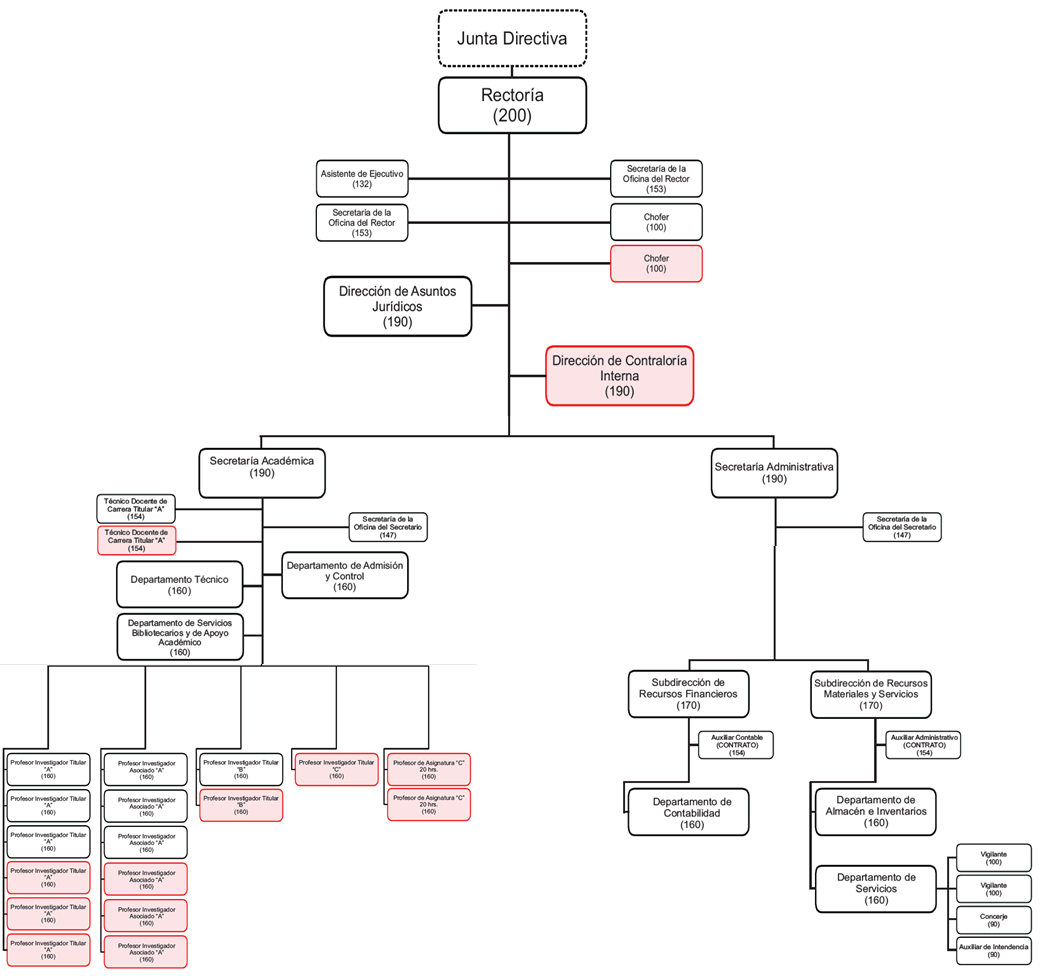 Bases de Preparación de los Estados Financieros     Los estados financieros fueron preparados en base a la normatividad emitida por el CONAC, Consejo Nacional de Armonización Contable y apegados a la ley General de Contabilidad Gubernamental.  Sus activos no circulantes en una base a valor histórico, hasta que se emitan las reglas para la valoración de este tipo de activos.      Se tomaron en cuenta los Postulados Básicos y el registro y reconocimiento de sus gastos e ingresos en base al devengado.     Sus operaciones están cuantificadas en términos monetarios y se registran aplicando la normatividad establecida como el costo histórico que corresponde al monto erogado para su adquisición conforme a la documentación contable original justificativo y comprobatorio.Políticas de Contabilidad SignificativasSin MovimientosPosición en Moneda Extranjera y Protección por Riesgo CambiarioSin MovimientoReporte Analítico del ActivoSin MovimientoFideicomisos, Mandatos y AnálogosSin MovimientoReporte de la RecaudaciónInformación sobre la Deuda y el Reporte Analítico de la DeudaNo Aplica.Calificaciones otorgadasNo Aplica.Proceso de MejoraConstante capacitación en cuanto al proceso de armonización contable se cuenta con un sistema de    contabilidad que está en constante actualización para lograr los objetivos contenidos en la ley de Contabilidad Gubernamental para la correcta emisión de la información financiera transparencia y rendición de cuentasInformación por SegmentosNo AplicaEventos Posteriores al CierreNo AplicaPartes RelacionadasNo Aplica16.    Responsabilidad Sobre la Presentación Razonable de la Información ContableBajo protesta de decir verdad declaramos que los Estados Financieros y sus Notas, son razonablemente correctos y son responsabilidad del emisorb) NOTAS DE DESGLOSEI) 	Notas al Estado de Estado de Actividades Ingresos y Otros Beneficios:Ingresos de gestión. – Se enumeran los principales conceptos de ingresos que integran el saldo deIngresos del estado de ActividadesGastos y Otras Pérdidas:Se detallan los principales saldos que componen la cuenta del gasto del Estado de ActividadesII)	Notas al estado de Situación FinancieraActivoEfectivo y Equivalentes.- $ 1,377,797Efectivo.- 0Equivalentes.- Derechos a recibir Efectivo y Equivalentes y Bienes o Servicios a RecibirTratándose de los deudores son 100% recuperables y se están realizando la gestión para realizar la recuperación se desglosan a continuaciónInventariosNo AplicaAlmacenesNo AplicaInversiones FinancierasNo AplicaBienes Muebles, Inmuebles e IntangiblesEstimaciones y DeteriorosNo AplicaOtros ActivosNo Aplica      PasivoCuentas y Documentos por pagar, por fecha de vencimiento (a corto y a largo plazo y factibilidad de pago).Fondos y Bienes de Terceros en Garantía y/o Administración a Corto y Largo Plazo.No AplicaPasivos Diferidos.No AplicaProvisiones.No AplicaOtros Pasivos a corto y largo plazo que impacten en la información financiera.No AplicaIII)	Notas al Estado de Variación en la Hacienda Públicaen cuanto a este rubro el patrimonio si tuvo afectación durante este trimestre por concepto de reintegro de saldos a la secretaria de finanzasIV)	Notas al Estado de Flujos de Efectivo Efectivo y equivalentesEl análisis de los saldos inicial y final, del Estado de Flujo de Efectivo en la cuenta de efectivo y equivalentes:2. Adquisiciones de bienes muebles e inmuebles con su monto global y porcentaje que se aplicó en el presupuesto Federal o Estatal según sea el caso:3.- Conciliación de los Flujos de Efectivo Netos de las Actividades de Operación y la cuenta de Ahorro/Desahorro antes de Rubros Extraordinarios:V) Conciliación entre los ingresos presupuestarios y contables, así como entre los egresos presupuestarios y los gastos contables:Bajo protesta de decir verdad declaramos que los Estados Financieros y sus Notas, son razonablemente correctos y son responsabilidad del emisorc) NOTAS DE MEMORIA (CUENTAS DE ORDEN)Cuentas de Orden Contables y Presupuestarias:Contables:Presupuestarias:Bajo protesta de decir verdad declaramos que los Estados Financieros y sus Notas, son razonablemente correctos y son responsabilidad del emisor1.- Subsidio Estatal$ 15,132,2912.- Subsidio Federal$4,000,0023.- Ing. Por Venta De Bienes Y Servicios$ 346,905Total$ 19,479,198DerechosDerechos por prestación de servicio                                        -Ingresos por venta d Bienes y ServiciosIngresos por venta de Bienes y Servicios de Organismos Descentralizados$ 4,926,398      Transf. Asignación, Subsidios y Otras AyudasSubsidio Federal$4,000,002Subsidio Estatal$ 15,226,460Suma              $ 24,152,860  OTROS INGRESOSOtros Ingresos y Beneficios Varios$ 3,579TOTAL$ 24,156,459Servicios Personales$ 15,576,256Materiales y Suministros$ 1,179,067Servicios Generales$ 3,651,468Total$ 20,406,791BancosBancosBancosBancosBancoCuentaDescripciónSaldo finalBanorte1118412031Ipsset$ 0Banorte1138048719Transferencias$ 75,988Banorte1164018243Ingresos Propios$ 22,655Banorte1214076700Subsidio Estatal$70,397 Banorte1214073660Subsidio Estatal $ 110Banorte1214265483Subsidio Estatal Ingresos Propios 2023$659,950  Banorte1214075703Subsidio Estatal Capitulo 3000 2023$2,745  Banorte1214074685Subsidio Estatal Capitulo 2000 2023$ 927 Banorte1214072074Subsidio Estatal Capitulo 1000 2023$ 59,1511241907127Subsidio Federal 2023$485,874 TOTAL$ 1,377,797CuentaFecha Inicial del CréditoNombre del DeudorConceptoImporteForma de RecuperaciónFecha de Vencimiento1122-001-00012012Sep FederalSubsidio Federal 2012908,963SubsidioINDEFINIDO1122-001-0062023SOFIMEX INSTITUCION DE GARANTIASDEPOSITO EN GARANTIA33,000REINTEGRO31/01/20241122-732023INGRESO POR VENTA DE BIENES Y SERVICIOSCONVENIOS5,027,412COBRO31/01/20241122-912023TRANSFERENCIAS Y ASIGNACIONESSUBSIDIO ESTATAL94,169COBRO31/01/20241123-001-00392017Apodaca Misión S.A. De C.V.Hospedaje1,047ReintegroINDEFINIDO1123-001-00402018José Alberto Alfaro RodríguezViáticos15ReintegroINDEFINIDO1123-001-00432022IpssetSeguridad Social13,490Acreditamiento31/01/20241123-001-00512019Jonathan Jáuregui VegaViáticos36Comprobación Del Gasto O ReintegroINDEFINIDO1123-001-00452022Herminio Olmeda TrejoGastos de Representación3,100Comprobación Del Gasto O ReintegroINDEFINIDO1123-001-00572023Adelfo Hernández MartínezViáticos-4Reintegro31/01/20241123-002-00162018Daniel Soto GuerreroHonorario Asimilables a Salarios184Acreditamiento o ReintegroINDEFINIDO1123-002-00202018José Alberto Alfaro RodríguezHonorario Asimilables a Salarios15,000Acreditamiento o ReintegroINDEFINIDO1123-002-00252018Patricia De La Merced Santillán JaramilloHonorario Asimilables a Salarios300Acreditamiento o ReintegroINDEFINIDO1123-002-00272018Luis Iván Sánchez RodríguezHonorario Asimilables a Salarios1,976Acreditamiento o ReintegroINDEFINIDO1123-002-00382019José Emanuel Casas TorresHonorario Asimilables a Salarios1,531Acreditamiento o ReintegroINDEFINIDO1123-002-00392020José Guadalupe Castillo VargasHonorario Asimilables a Salarios1,905Acreditamiento o ReintegroINDEFINDO1123-002-00482020José Luis Mendoza ValladaresHonorario Asimilables a Salarios4,210Acreditamiento o ReintegroINDEFINIDO1123-003-00012022Subsidio Para El EmpleoSubsidio893Acreditamiento31/01/20241129-002-00012018Pago De Lo IndebidoAuditoria 2012112Reintegro31/01/2024Total:$ 6,107,340BIENES INMUEBLES                          $835,401 OTROS BIENES INMUEBLES                                     -   BIENES MUEBLES                    $16,175,827OTROS BIENES MUEBLES                                      -   ACTIVOS INTANGIBLES                          $185,209 ACTIVOS DIFERIDOS                          $150,053 DEPRECIACION DETERIORO Y AMORTIZACION ACUMULADA DE BIENES                  $9,131,480 TOTAL                      $8,215,010 FechaNombre o Razón Social del Proveedor o Prestador de ServiciosConceptoImporteAntigüedad31/12/2023Servicios Personales Ipsset                   $34,240Mayor a 18 días31/12/2023Servicio De Administración TributariaImpuestos Federales$1,103,132Mayor a 18 días31/12/2023Proveedores Por Pagar A Corto PlazoProveedores$45,733Mayor a 15 días30/09/2023Servicios PersonalesHonorarios Asimilables a Salarios$1,334,590Mayor a 15 días Total:$2,517,69420232022Efectivo 00Bancos/Tesorería $ 1,377,797$ 1,987,784Bancos/Dependencias y Otros00Inversiones Temporales (hasta 3 meses)00Fondos con Afectación Específica00Depósitos de Fondos de Terceros en Garantía y/o Administración00Otros Efectivos y Equivalentes 00Total de Efectivo y Equivalentes$ 1,377,797$ 1,987,784Adquisiciones de Actividades de Inversión efectivamente pagadasConcepto20232022Bienes Inmuebles, Infraestructura y Construcciones en Proceso00Terrenos00Viviendas00Edificios no Habitacionales00Infraestructura00Construcciones en Proceso de Bienes de Dominio Público00Construcciones en Proceso de Bienes Propios00Otros Bienes Inmuebles00Bienes Muebles$ 173,648$697,570Mobiliario y Equipo de Administración$ 49,9500Mobiliario y Equipo Educacional y Recreativo$123,6980Equipo e Instrumental Médico y de Laboratorio00Vehículos y Equipo de Transporte0$684,900Equipo de Defensa y Seguridad00Maquinaria, Otros Equipos y Herramientas0$ 12,670Colecciones, Obras de Arte y Objetos Valiosos00Activos Biológicos00Otras Inversiones00Total$ 173,648$697,57020232022Resultados del Ejercicio Ahorro/Desahorro $3,749,668$ 1,456,856Movimientos de partidas (o rubros) que no afectan al efectivo.00Depreciación00Amortización00Incrementos en las provisiones00Incremento en inversiones producido por revaluación00Ganancia/pérdida en venta de bienes muebles, inmuebles e intangibles 00Otros Orígenes de Operación(926,202)(631,218)Incremento en Otros Ingresos0(2,593)Cuentas por Pagar$1,417,4590Incremento en cuentas por pagar0$111,990Incremento en cuentas por cobrar(4,677,264)0Flujos de Efectivo Netos de las Actividades de Operación (436,339)$935,035Centro Regional de Formación Docente e Investigación EducativaCentro Regional de Formación Docente e Investigación EducativaCentro Regional de Formación Docente e Investigación EducativaCentro Regional de Formación Docente e Investigación EducativaConciliación entre los Ingresos Presupuestarios y ContablesConciliación entre los Ingresos Presupuestarios y ContablesConciliación entre los Ingresos Presupuestarios y ContablesConciliación entre los Ingresos Presupuestarios y ContablesCorrespondiente del 1 de Enero al 31 de Diciembre del 2023Correspondiente del 1 de Enero al 31 de Diciembre del 2023Correspondiente del 1 de Enero al 31 de Diciembre del 2023Correspondiente del 1 de Enero al 31 de Diciembre del 2023(Cifras en pesos)(Cifras en pesos)(Cifras en pesos)(Cifras en pesos)1.- Ingresos Presupuestarios1.- Ingresos Presupuestarios$ 24,152,8602.- Más ingresos contables no presupuestarios2.- Más ingresos contables no presupuestariosSuma $ 3,5992.1Ingresos Financieros$ 3,5792.2Incremento por Variación de Inventarios.0 2.3Disminución del Exceso de Estimaciones por Pérdidas o Deterioro u Obsolescencia0 2.4Disminución del Exceso de Provisiones0 2.5Otros Ingresos y Beneficios Varios $ 20  2.6      Otros Ingresos Contables No Presupuestarios  2.6      Otros Ingresos Contables No Presupuestarios 03.- Menos ingresos presupuestarios no contables.3.- Menos ingresos presupuestarios no contables.Suma 03.1 Aprovechamientos Patrimoniales 03.2 Ingresos Derivados de Financiamientos 03.3 Otros Ingresos Presupuestarios No Contables 04.- Total de Ingresos Contables    4.- Total de Ingresos Contables    Resultado $ 24,156,459Centro Regional de Formación Docente e Investigación Educativa Centro Regional de Formación Docente e Investigación Educativa Centro Regional de Formación Docente e Investigación Educativa Centro Regional de Formación Docente e Investigación Educativa Conciliación entre los Egresos Presupuestarios y los Gastos ContablesConciliación entre los Egresos Presupuestarios y los Gastos ContablesConciliación entre los Egresos Presupuestarios y los Gastos ContablesConciliación entre los Egresos Presupuestarios y los Gastos ContablesCorrespondiente del 1 de Enero al 31 de Diciembre del 2023Correspondiente del 1 de Enero al 31 de Diciembre del 2023Correspondiente del 1 de Enero al 31 de Diciembre del 2023Correspondiente del 1 de Enero al 31 de Diciembre del 2023(Cifras en pesos)(Cifras en pesos)(Cifras en pesos)(Cifras en pesos)1.- Total de Egresos  Presupuestarios 1.- Total de Egresos  Presupuestarios $ 20,580,4392.- Menos egresos presupuestarios no contables2.- Menos egresos presupuestarios no contablesSuma $ 173,6482.1Materias Primas y Materiales de Producción y Comercialización.02.2Materiales y Suministros02.3Mobiliario y Equipo de Administración$ 49,9502.4Mobiliario y Equipo Educacional y Recreativo$ 123,6982.5Equipo e Instrumental Médico y de Laboratorio02.6Vehículos y Equipo de Transporte02.7Equipo de Defensa y Seguridad02.8Maquinaria, Otros Equipos y Herramientas02.9Activos Biológicos02.10Bienes Inmuebles02.11Activos Intangibles02.12Obra Pública en Bienes de Dominio Público02.13 Obra Pública en Bienes Propios02.14 Acciones y Participaciones de Capital02.15Compra de Títulos y Valores02.16Concesión de Préstamos02.17Inversiones en Fideicomisos. Mandatos y Otros Análogos02.18Provisiones para Contingencias y Otras Erogaciones Especiales02.19Amortización de la Deuda Pública02.20Adeudos de Ejercicios Fiscales Anteriores (ADEFAS)02.21Otros Egresos Presupuestales No Contables03. Más Gasto Contables No Presupuestales3. Más Gasto Contables No PresupuestalesSuma 03.1 Estimaciones, Depreciaciones y Deterioros, Obsolescencia y Amortizaciones0 3.2Provisiones0 3.3 Disminución de Inventarios0 3.4 Otros Gastos0 3.5Inversión Pública No Capitalizable03.6               Materiales y Suministros (consumos)03.7Otros Gastos Contables No Presupuestarios04. Total de Gastos Contables4. Total de Gastos ContablesResultado $ 20,406,791CONCEPTO2023CUENTAS DE ORDEN CONTABLESVALORES	           No AplicaEMISIÓN DE OBLIGACIONESNo AplicaAVALES Y GARANTÍASNo AplicaJUICIOSNo AplicaINVERSIÓN MEDIANTE PROYECTOS PARA PRESTACIÓN DENo AplicaBIENES EN CONCESIONADOS O EN COMODATONo AplicaLEY DE INGRESOSLEY DE INGRESOSLEY DE INGRESOSLEY DE INGRESOS811 Ley De Ingresos Estimada$13,901,932812 Ley De Ingresos Por Ejecutar$2,130813Modificaciones A La Ley De Ingresos Estimada$10,253,058814Ley De Ingresos Devengada$24,152,861815Ley De Ingresos Recaudada$19,479,198PRESUPUESTO DE EGRESOSPRESUPUESTO DE EGRESOSPRESUPUESTO DE EGRESOS821Presupuesto De Egresos Aprobado$13,901,932822Presupuesto De Egresos Por Ejercer$3,574,551823Modificaciones Al Presupuesto De Egresos Aprobado$10,253,058824Presupuesto De Egresos Comprometido$20,580,439825Presupuesto De Egresos Devengado$20,580,439826Presupuesto De Egresos Ejercido$19,162,981827Presupuesto De Egresos Pagado$19,162,981